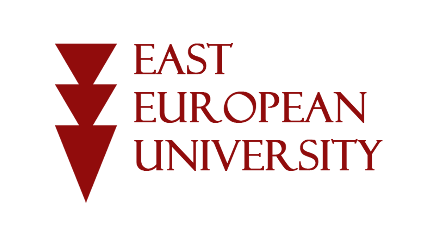 Cover Letter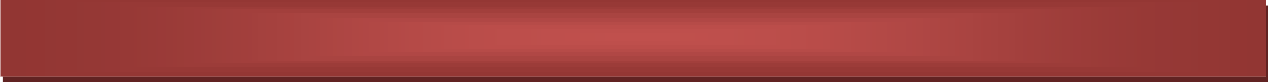 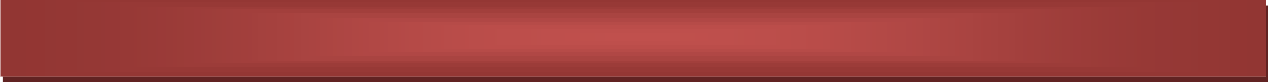 In the cover letter, discuss the following issues:Purpose and motivation for choosing the doctoral program and the university;Research, professional interests;Skills that will help you successfully complete the program; Expectations during the study period and future plans after graduation (How will you use this knowledge / experience after graduation?)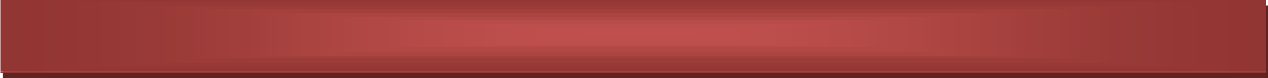 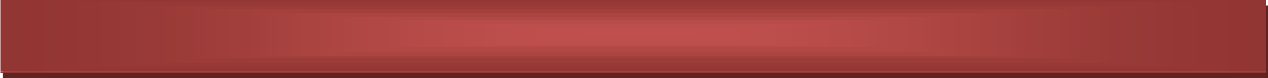 The volume of the cover letter should be about 200-250 words. Format - A4, font size - 12, Font- Times New Roman the letter must include: name, surname, ID number, contact information.Wish You Good Luck!